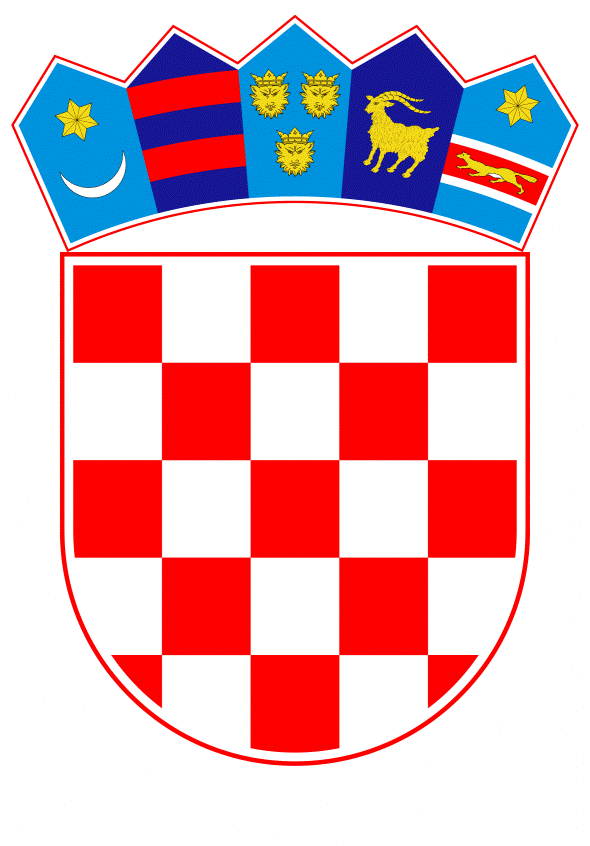 VLADA REPUBLIKE HRVATSKEZagreb, 25. travnja 2019.______________________________________________________________________________________________________________________________________________________________________________________________________________________________PRIJEDLOGNa temelju članka 8. i članka 31. stavka 2. Zakona o Vladi Republike Hrvatske („Narodne novine“, br. 150/11, 119/14, 93/16 i 116/18), a u svezi s člankom 3. Zakona o potvrđivanju Ugovora o pitanjima sukcesije („Narodne novine – Međunarodni ugovori“, broj 2/04) i točkom IV. stavkom 2. Odluke o provedbi Rezolucije Zajedničkog odbora za sukcesiju diplomatske i konzularne imovine bivše SFRJ od 21. listopada 2016. godine (KLASA:022-03/17-04/14, URBROJ:50301-23/21-17-2) od 26. siječnja 2017. godine, Vlada Republike Hrvatske je na sjednici održanoj ______________ donijelaO D L U K Uo davanju prethodne suglasnosti za prodaju udjela Republike Hrvatske na nekretnini u zajedničkom vlasništvu država sljednica bivše SFRJ u BonnuI.Daje se prethodna suglasnost za prodaju udjela Republike Hrvatske na nekretnini u zajedničkom vlasništvu država sljednica bivše SFRJ, u naravi parcela zemljišta s objektom veleposlanstva bivše SFRJ, ukupne površine 5441 m2, na adresi: Schlossallee 5, Bonn, SR Njemačka, a prema Nacrtu kupoprodajnog ugovora s tabularnom izjavom i prilozima, koji se prilažu ovoj Odluci i čine njezin sastavni dio.II.Za nekretninu navedenu u točki I. ove Odluke ukupna kupoprodajna cijena iznosi 3.725.000,00 EUR, od kojeg iznosa prema omjeru po vrijednosti (23,5%) Republici Hrvatskoj pripada 875.375,00 EUR, koji će se isplatiti na zaseban račun u SR Njemačkoj te umanjiti za pripadajuće razmjerne troškove provedbe prodaje iz točke I. ove Odluke.III.Sredstva ostvarena prodajom nekretnine iz točaka I. i II. ove Odluke uplaćuju se u državni proračun Republike Hrvatske, a mogu se koristiti namjenski za pribavljanje, kupnju, rekonstrukciju, adaptaciju, restauriranje i opremanje nekretnina u vlasništvu Republike Hrvatske za smještaj diplomatskih misija i konzularnih ureda Republike Hrvatske u inozemstvu.IV.Ovlašćuje se izvanredni i opunomoćeni veleposlanik Republike Hrvatske u SR Njemačkoj, sa sjedištem u Berlinu, da u ime Republike Hrvatske, potpiše Kupoprodajni ugovor s tabularnom izjavom i prilozima iz točke I. ove Odluke, kao i za potpisivanje i izvršenje svih pravnih i drugih radnji te dokumenata u SR Njemačkoj vezanih uz predmetnu prodaju. Posebnu punomoć izvanrednom i opunomoćenom veleposlaniku Republike Hrvatske u SR Njemačkoj za kupoprodaju nekretnine, prema Nacrtu koji se prilaže ovoj Odluci i čini njezin sastavni dio, potpisat će potpredsjednica Vlade Republike Hrvatske i ministrica vanjskih i europskih poslova.V.Ova Odluka stupa na snagu danom donošenja.KLASA: 	
URBROJ: 	
Zagreb, 	_________ 2019.         PREDSJEDNIKmr. sc. Andrej PlenkovićPredlagatelj:Ministarstvo vanjskih i europskih poslovaPredmet:Prijedlog odluke o davanju prethodne suglasnosti za prodaju udjela Republike Hrvatske na nekretnini u zajedničkom vlasništvu država sljednica bivše SFRJ u Bonnu